  Zápis detíRiaditeľka MŠ  Pri Váhu 68/8096,  034 06 Ružomberok – Černová oznamuje,  že  dňa             10.mája 2021 od 7:00 do 15:00 hodiny uskutoční     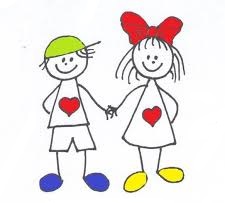           ZÁPIS DETÍ DO MATERSKEJ ŠKOLY  PRI VÁHU 68/8096 RUŽOMBEROK - ČERNOVÁ  NA ŠKOLSKÝ  ROK    2021/2022.Zápis sa vzhľadom na aktuálnu situáciu uskutoční bez prítomnosti detí i zákonných zástupcov.Všetky 3-5 ročné deti, ktoré už boli  do MŠ prijaté, automaticky, bez opätovného zápisu pokračujú v predprimárnom vzdelávaní v našej MŠPODMIENKY ZÁPISU :Do materskej školy môžu na predprimárne vzdelávanie zapísať zákonní zástupcovia dieťa vo veku od troch do šiestich rokov a len výnimočne, v prípade voľných kapacít je  možné prijať dieťa od  dvoch do troch rokov veku. Zákonný zástupca môže podať žiadosť na viaceré MŠ.POVINNÉ PREDPRIMÁRNE VZDELÁVANIE PRE DIEŤA, KTORÉ DOSIAHNE PÄŤ ROKOV VEKU DO 31. AUGUSTA 2021 JE OD 01.09.2021 PREDPRIMÁRNE VZDELÁVANIE POVINNÉ !Informácie  k predprimárnemu vzdelávaniu:Plniť predprimárne vzdelávanie bude musieť každé dieťa:ktoré  do 31. 08. 2021 (vrátane) dovŕši päť rokov veku, /dieťa, ktoré už našu MŠ navštevuje, nemusí opätovne žiadať o prijatie do materskej školy, ale sa automaticky od 1. septembra 2021 stáva dieťaťom plniacim povinné predprimárne vzdelávaniektoré dovŕši päť rokov veku a povinné predprimárne vzdelávanie plní formou individuálneho vzdelávania ktoré dovŕši šesť rokov veku, ale nedosiahlo školskú spôsobilosť, – toto dieťa bude pokračovať v plnení povinného predprimárneho vzdelávania ešte jeden školský rok ktoré dovŕši päť rokov veku, ale zo zdravotných dôvodov je oslobodené od povinnosti dochádzať do materskej školy, lebo mu jeho zdravotný stav neumožňuje vzdelávať sa povinné predprimárne vzdelávanie trvá jeden školský rok.Zápis detí do MŠ bude organizovaný podľa pokynov zriaďovateľa Mesta Ružomberok.FORMA A PRIEBEH ZÁPISU:rodič zákonný zástupca /vyplní Žiadosť o prijatie dieťaťa do MŠ –  a to buď elektronický formulár, alebo formulár na vytlačenie, ktorý si stiahne zo stránky MŠ www.cernova.sk /materská škola /, alebo na linku:   https://www.ruzomberok.sk/zapis-deti-do-ms.htmlvyplnenú žiadosť o prijatie dieťaťa  spolu s potvrdením o zdravotnom stave dieťaťa s vyznačením očkovania do MŠ na predprimárne vzdelávanie môže rodič podať:-      elektronickou formou, preskenovanú na adresu MŠ:  mscernova@azet.sk-      poštou doporučene na adresu: MŠ Pri Váhu 68/8096 , 034 06 Ružomberok- Černová -      osobne vyplnenú žiadosť vhodí  v deň zápisu  do schránky  s názvom Zápis detí do MŠ,                                   v areáli MŠ Ružomberok – Černová pri vchode do budovy MŠ.      Žiadosť musí byť vždy podpísaná obidvoma rodičmi/ zákonnými zástupcami/ podľa údajov rodného listu dieťaťa/. V prípade, že nie je prítomný jeden zo zákonných zástupcov, bude prijatá aj žiadosť s podpisom jedného rodiča. Chýbajúci podpis bude druhým rodičom, alebo zákonným zástupcom dodatočne doplnený pri osobnom prevzatí rozhodnutia.  elektronická, či tlačená forma žiadosti musí byť aktuálne potvrdená všeobecným lekárom pre deti a dorast o zdravotnej spôsobilosti dieťaťa, s údajmi o povinnom očkovaní.Ak bude počet zapísaných detí do materskej školy vyšší, ako je možné prijať v zmysle §28 ods. 9 zákona č. 245/2008 Z.z., riaditeľka MŠ rozhodne o prijatí podľa nasledovných kritérií prijímania detí materskej školy, prerokovaných Pedagogickou radou a Radou školy MŠ Ružomberok – ČernováKRITÉRIÁ PRIJÍMANIA DETÍ DO MŠ:prednostne sa budú prijímať deti, pre ktoré je predprimárne vzdelávanie povinné a to prednostne zo spádovej oblasti materskej školy. Len v spádovej MŠ má dieťa garantované prijatie, dieťa však môže absolvovať predprimárne vzdelávanie aj v inej MŠ, ak o to rodič požiada a daná MŠ má dostatok voľných kapacít.následne  sa prijímajú deti s pokračovaním plnenia povinného predprimárneho vzdelávania, keď dieťa nedosiahlo školskú spôsobilosť /toto kritérium sa týka len detí z MŠ Ružomberok – Černová/.až keď budú prijaté všetky deti, podľa predchádzajúcich kritérií, je možné prijať mladšie deti: deti, ktoré k 31. decembru dovŕšia vek päť rokov, deti, ktoré k 31. decembru dovŕšia vek štyri roky, deti, ktoré k 31. decembru dovŕšia vek tri roky, v osobitných prípadoch možno žiadosti o prijatie vyhovieť bez použitia predchádzajúcich kritérií / napr. prednostne budú prijatí súrodenci detí, už navštevujúcich MŠ a to od  3 rokov veku /.Podmienka spádovej oblasti podľa trvalého pobytu sa nebude vzťahovať na tieto deti:deti od dovŕšenia dvoch rokov veku sa môžu prijať len výnimočne, ak to umožní kapacita a podmienky materskej školy,dieťa so špeciálnymi výchovno-vzdelávacími potrebami  sa do MŠ prijíma podľa vyššie uvedených kritérií  len vtedy, ak zákonný zástupca predloží všetky potrebné dokumenty a MŠ má vytvorené materiálne, priestorové, personálne-asistent učiteľa a iné potrebné podmienky v zmysle jeho znevýhodnenia V závislosti od aktuálnych kapacitných možností  materskej školy a splnení kritérií riaditeľka MŠ, ak  prijíma dieťa k začiatku školského roka a má k dispozícii všetky podklady pre rozhodnutia, rozhodne do 15. júna 2021 o prijatí/neprijatí dieťaťa na predprimárne vzdelávanie do materskej školy, v odôvodnených prípadoch rozhodne o prijatí dieťaťa na adaptačný pobyt alebo na diagnostický pobyt. Kompetenciu rozhodovať o prijímaní detí do materskej školy majú riaditelia materských škôl podľa § 5 ods. 14 písm. a) zákona č. 596/2003 Z. z. Vzhľadom na to, že od 1. januára 2021 riaditelia materských škôl rozhodujú podľa Správneho poriadku, dieťa je „reálne“ prijaté na predprimárne vzdelávanie až po nadobudnutí právoplatnosti rozhodnutia o prijatí.Do MŠ budú od 01.09.2021 naďalej dochádzať  deti a to len z MŠ Ružomberok - Černová, ktorým riaditeľka materskej školy vydá  Rozhodnutie o pokračovaní plnenia povinného predprimárneho vzdelávania v MŠ.Podkladom pre rozhodnutie riaditeľky MŠ vo veci pokračovania plnenia povinného predprimárneho vzdelávania je podľa § 28a ods. 3 školského zákona vždy predloženie:písomného súhlasu príslušného zariadenia výchovného poradenstva a prevencie,informovaného súhlasu zákonného zástupcu,písomného súhlasu všeobecného lekára pre deti a dorastKontakt v prípade informácie: riaditeľka materskej školy: Erika Krajčiová, MŠ  Pri Váhu 68/8096,   034 06 Ružomberok - Černová t. č. riad.   MŠ  +421 915 809 102    t. č.  do MŠ    +421 905 440 673mail len pre informácie o zápise: erikakrajci@azet.skmail len pre zápis k odosielaniu žiadostí:  mscernova@azet.sk        